
ՀԱՅԱՍՏԱՆԻ ՀԱՆՐԱՊԵՏՈՒԹՅԱՆ ԱՐԱՐԱՏԻ ՄԱՐԶԻ ՄԱՍԻՍ ՀԱՄԱՅՆՔ 
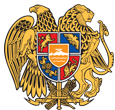 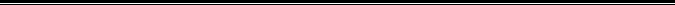 ԱՐՁԱՆԱԳՐՈՒԹՅՈՒՆ N 2
21 ՓԵՏՐՎԱՐԻ 2020թվական

ԱՎԱԳԱՆՈՒ ՀԵՐԹԱԿԱՆ ՆԻՍՏԻՀամայնքի ավագանու նիստին ներկա էին ավագանու 8 անդամներ:Բացակա էին` Պապիկ Աբգարյանը, Վաչագան Աբգարյանը, Էդվարդ Մարգարյանը, Արմեն Մարտիրոսյանը, Գեղամ ՓահլեվանյանըՀամայնքի ղեկավարի հրավերով ավագանու նիստին մասնակցում էին`
Գոհար Վարդանյան, Մարիամ Առաքելյան, Ռոզա Հարությունյան, Մերի Գզիրյան, Խորեն Արոյան, Վանյա Պողոսյան, Նվարդ Սահակյան, Արամայիս Հարությունյան, Լուսինե ԱստաբացյանՆիստը վարում էր  համայնքի ղեկավար` Դավիթ ՀամբարձումյանըՆիստը արձանագրում էր աշխատակազմի քարտուղար` Վարդան ԳաբրիելյանըԼսեցին
ՄԱՍԻՍ ՔԱՂԱՔԱՅԻՆ ՀԱՄԱՅՆՔԻ ԱՎԱԳԱՆՈՒ 2020 ԹՎԱԿԱՆԻ ՓԵՏՐՎԱՐԻ 21-Ի ՕՐԱԿԱՐԳԸ ՀԱՍՏԱՏԵԼՈՒ ՄԱՍԻՆ /Զեկ. ՎԱՐԴԱՆ ԳԱԲՐԻԵԼՅԱՆ/Ղեկավարվելով ,,Տեղական ինքնակառավարման մասին,, Հայաստանի Հանրապետության օրենքի 14-րդ հոդվածի պահանջներով՝ Մասիս քաղաքային համայնքի ավագանին որոշում է`Հաստատել համայնքի ղեկավարի ներկայացրած Մասիս քաղաքային համայնքի ավագանու 2020 թվականի փետրվարի 21-ի նիստի օրակարգը 1.ՄԱՍԻՍ ՔԱՂԱՔԱՅԻՆ ՀԱՄԱՅՆՔԻ ԱՎԱԳԱՆՈՒ 2020 ԹՎԱԿԱՆԻ ՓԵՏՐՎԱՐԻ 21-Ի ՕՐԱԿԱՐԳԸ ՀԱՍՏԱՏԵԼՈՒ ՄԱՍԻՆ2.ՄԱՍԻՍ ՔԱՂԱՔԱՅԻՆ ՀԱՄԱՅՆՔԻ ԱՎԱԳԱՆՈՒ 2020 ԹՎԱԿԱՆԻ ՀՈՒՆՎԱՐԻ 24-Ի N19-Ա ՈՐՈՇՄԱՆԸ ԿԻՑ ՀԱՎԵԼՎԱԾՈՒՄ ՓՈՓՈԽՈՒԹՅՈՒՆ ԿԱՏԱՐԵԼՈՒ ՄԱՍԻՆ3.ԱՐԱՐԱՏԻ ՄԱՐԶԻ ՄԱՍԻՍ ՔԱՂԱՔԱՅԻՆ ՀԱՄԱՅՆՔԻ 2020 ԹՎԱԿԱՆԻ ԲՅՈՒՋԵՈՒՄ ՓՈՓՈԽՈՒԹՅՈՒՆՆԵՐ ԿԱՏԱՐԵԼՈՒ ՄԱՍԻՆ4.ԱՐԱՐԱՏԻ ՄԱՐԶԻ ՄԱՍԻՍ ՔԱՂԱՔԱՅԻՆ ՀԱՄԱՅՆՔԻ ԿՈՂՄԻՑ 2019 ԹՎԱԿԱՆԻ ԴԵԿՏԵՄԲԵՐԻ 5-ԻՑ ՄԻՆՉԵՎ 2020 ԹՎԱԿԱՆԻ ՓԵՏՐՎԱՐԻ18-Ը ԸՆԿԱԾ ԺԱՄԱՆԱԿԱՀԱՏՎԱԾՈՒՄ ՁԵՌՔ ԲԵՐՎԱԾ ՀԻՄՆԱԿԱՆ ՄԻՋՈՑՆԵՐԻ ՀԱՇՎԱՌՄԱՆ ՓԱՍՏԱԹՂԹԵՐՈՒՄ ՀԱՇՎԱՌՈՒՄԸ ԵՎ ՎԵՐԱԲԱՇԽՈՒՄԸ ՀԱՍՏԱՏԵԼՈՒ ԵՎ ,,ՄԱՔՈՒՐ ՄԱՍԻՍ՚՚ ՓԲԸ-ԻՆ ՊԱՏԿԱՆՈՂ ՀԻՄՆԱԿԱՆ ՄԻՋՈՑՆԵՐԸ ՎԵՐԱԲԱՇԽԵԼՈՒ ՄԱՍԻՆ5.ՀԱՅԱՍՏԱՆԻ ՀԱՆՐԱՊԵՏՈՒԹՅԱՆ ԱՐԱՐԱՏԻ ՄԱՐԶԻ ՄԱՍԻՍ ՔԱՂԱՔԱՅԻՆ ՀԱՄԱՅՆՔԻ 2020 ԹՎԱԿԱՆԻ ՏԱՐԵԿԱՆ ԱՇԽԱՏԱՆՔԱՅԻՆ ՊԼԱՆԸ ՀԱՍՏԱՏԵԼՈՒ ՄԱՍԻՆ6.,,ՄԱՍԻՍԻ ԿՈՄՈՒՆԱԼ ՏՆՏԵՍՈՒԹՅՈՒՆ, ԲԱՐԵԿԱՐԳՈՒՄ ԵՎ ԲՆԱԿՉՈՒԹՅԱՆ ՀԱՏՈՒԿ ՍՊԱՍԱՐԿՈՒՄ,, ՀԱՄԱՅՆՔԱՅԻՆ ՈՉ ԱՌԵՎՏՐԱՅԻՆ ԿԱԶՄԱԿԵՐՊՈՒԹՅԱՆ ԿՈՂՄԻՑ ՄԱՏՈՒՑՎՈՂ ՎՃԱՐՈՎԻ ԾԱՌԱՅՈՒԹՅՈՒՆՆԵՐԻ ԴԻՄԱՑ ԳԱՆՁՎՈՂ ՎՃԱՐՆԵՐԻ ՏԵՍԱԿՆԵՐՆ ՈՒ ԴՐՈՒՅՔԱՉԱՓԵՐԸ ՍԱՀՄԱՆԵԼՈՒ, ԳԵՐԵԶԱՆԱՏԵՂԻ ՏՐԱՄԱԴՐՄԱՆ ՎՃԱՐԸ ՍԱՀՄԱՆԵԼՈՒ ԵՎ ՄԱՍԻՍ ՔԱՂԱՔԱՅԻՆ ՀԱՄԱՅՆՔԻ ԱՎԱԳԱՆՈՒ 2009 ԹՎԱԿԱՆԻ ՀՈՒՆԻՍԻ 02-Ի N05 ՈՐՈՇՈՒՄԸ ՈՒԺԸ ԿՈՐՑՐԱԾ ՃԱՆԱՉԵԼՈՒ ՄԱՍԻՆ7.,,ՄԱՔՈՒՐ ՄԱՍԻՍ,, ՓԱԿ ԲԱԺՆԵՏԻՐԱԿԱՆ ԸՆԿԵՐՈՒԹՅՈՒՆԸ ԼՈՒԾԱՐԵԼՈՒ ՀԱՄԱՁԱՅՆՈՒԹՅՈՒՆ ՏԱԼՈՒ ՄԱՍԻՆ8.ԱՐԱՐԱՏԻ ՄԱՐԶԻ ՄԱՍԻՍԻ ՔԱՂԱՔԱՅԻՆ ՀԱՄԱՅՆՔԻ ,,ՄԱՍԻՍԻ ՄՇԱԿՈՒՅԹԻ ԿԵՆՏՐՈՆ,, ՓԱԿ ԲԱԺՆԵՏԻՐԱԿԱՆ ԸՆԿԵՐՈՒԹՅՈՒՆԸ ԼՈՒԾԱՐԵԼՈՒ ՀԱՄԱՁԱՅՆՈՒԹՅՈՒՆ ՏԱԼՈՒ ՄԱՍԻՆ9.ԱՐԱՐԱՏԻ ՄԱՐԶԻ ՄԱՍԻՍԻ ՔԱՂԱՔԱՅԻՆ ՀԱՄԱՅՆՔԻ ,,ՍԻՍ,, ՓԱԿ ԲԱԺՆԵՏԻՐԱԿԱՆ ԸՆԿԵՐՈՒԹՅՈՒՆԸ ԼՈՒԾԱՐԵԼՈՒ ՀԱՄԱՁԱՅՆՈՒԹՅՈՒՆ ՏԱԼՈՒ ՄԱՍԻՆ10.ՀԱՅԱՍՏԱՆԻ ՀԱՆՐԱՊԵՏՈՒԹՅԱՆ ՄԱՍԻՍ ՔԱՂԱՔԱՅԻՆ ՀԱՄԱՅՆՔԻ ՍԵՓԱԿԱՆՈՒԹՅՈՒՆ ՀԱՆԴԻՍԱՑՈՂ ԳՅՈՒՂԱՏՆՏԵՍԱԿԱՆ ՆՇԱՆԱԿՈՒԹՅԱՆ 0,14351 ՀԱ ՀՈՂԱՄԱՍԸ ԱՃՈՒՐԴ-ՎԱՃԱՌՔԻ ՄԻՋՈՑՈՎ ՕՏԱՐԵԼՈՒ ՄԱՍԻՆ 11.ՀԱՄԱՅՆՔԱՅԻՆ ՍԵՓԱԿԱՆՈՒԹՅՈՒՆ ՀԱՆԴԻՍԱՑՈՂ ԳՅՈՒՂԱՏՆՏԵՍԱԿԱՆ ՆՇԱՆԱԿՈՒԹՅԱՆ ՎԱՐՁԱԿԱԼԱԾ ՀՈՂԱՄԱՍԸ ԵՆԹԱՎԱՐՁԱԿԱԼՈՒԹՅԱՄԲ ՀԱՆՁՆԵԼՈՒՆ ՀԱՄԱՁԱՅՆՈՒԹՅՈՒՆ ՏԱԼՈՒ ՄԱՍԻՆ12.ՕՐԻՆԱԿԱՆ ՃԱՆԱՉՎԱԾ ԲՆԱԿԵԼԻ ՏՈՒՆԸ,ՊԱՐԻՍՊԸ ԵՎ ՍՊԱՍԱՐԿՄԱՆ ՈՒ ՊԱՀՊԱՆՄԱՆ ՀԱՄԱՐ ՕԳՏԱԳՈՐԾՎՈՂ ՀՈՂԱՄԱՍՆ ՈՒՂՂԱԿԻ ՎԱՃԱՌՔՈՎ ՍԱՐԳԻՍ ԿԱՐԱՊԵՏՅԱՆԻՆ ՕՏԱՐԵԼՈՒ ՄԱՍԻՆ 13.ՀԱՄԱՅՆՔԱՅԻՆ ՍԵՓԱԿԱՆՈՒԹՅՈՒՆ ՀԱՆԴԻՍԱՑՈՂ ՎԱՐՁԱԿԱԼԱԾ ՀՈՂԱՄԱՍԸ ԵՆԹԱՎԱՐՁԱԿԱԼՈՒԹՅԱՄԲ ՀԱՆՁՆԵԼՈՒՆ ՀԱՄԱՁԱՅՆՈՒԹՅՈՒՆ ՏԱԼՈՒ ՄԱՍԻՆ14.ԵՓՐԵՄ ՄԿՐՏՉՅԱՆԻՆ ՍԵՓԱԿԱՆՈՒԹՅԱՆ ԻՐԱՎՈՒՆՔՈՎ ՊԱՏԿԱՆՈՂ ԱՌԵՎՏՐԻ ՍՐԱՀԻ ԵՎ ԱՇԽԱՏԱՆՔԱՅԻՆ ԳՐԱՍԵՆՅԱԿԻ ԶԲԱՂԵՑՐԱԾ ՎԱՐՁԱԿԱԼԱԾ ՀՈՂԱՏԱՐԱԾՔԻ ՕՏԱՐՄԱՆ ԹՈՒՅԼՏՎՈՒԹՅՈՒՆ ՏԱԼՈՒ ՄԱՍԻՆ15.ՄԱՍԻՍ ՔԱՂԱՔԱՅԻՆ ՀԱՄԱՅՆՔԻ ՍԵՓԱԿԱՆՈՒԹՅՈՒՆ ՀԱՆԴԻՍԱՑՈՂ ՀՈՂԱՄԱՍԸ ՈՒՂՂԱԿԻ ՎԱՃԱՌՔԻ ՄԻՋՈՑՈՎ ՕՏԱՐԵԼՈՒ ՄԱՍԻՆ16.ԳԱՌՆԻԿ,ՎՌԱՄ,ՎՐՈՒՅՐ ԳԵՎՈՐԳՅԱՆՆԵՐԻՆ ԵՎ ՕՍԿԻԱԴ ԹԵՐԺԱՆՅԱՆԻՆ ԸՆԴՀԱՆՈՒՐ ՀԱՄԱՏԵՂ ՍԵՓԱԿԱՆՈՒԹՅԱՆ ԻՐԱՎՈՒՆՔՈՎ ՊԱՏԿԱՆՈՂ ԲՆԱԿԵԼԻ ՏԱՆ ՍԱՀՄԱՆԱԿԻՑ ՀՈՂԱՏԱՐԱԾՔԻ ՕՏԱՐՄԱՆ ԹՈՒՅԼՏՎՈՒԹՅՈՒՆ ՏԱԼՈՒ ՄԱՍԻՆ17.ԷԴՈՒԱՐԴ ԱՃԱՄՅԱՆԻՆ ՊԱՏԿԱՆՈՂ ԽԱՆՈՒԹԻ ԶԲԱՂԵՑՐԱԾ ՎԱՐՁԱԿԱԼԱԾ ՀՈՂԱՏԱՐԱԾՔԻ ՕՏԱՐՄԱՆ ԹՈՒՅԼՏՎՈՒԹՅՈՒՆ ՏԱԼՈՒ ՄԱՍԻՆ18.ՄԱՍԻՍ ՔԱՂԱՔԱՅԻՆ ՀԱՄԱՅՆՔԻ ՍԵՓԱԿԱՆՈՒԹՅՈՒՆ ՀԱՆԴԻՍԱՑՈՂ ՀՈՂԱՄԱՍԵՐԸ ԱՃՈՒՐԴ-ՎԱՃԱՌՔԻ ՄԻՋՈՑՈՎ ՕՏԱՐԵԼՈՒ ՄԱՍԻՆ19.ԱՌԱՆՑ ԿԱՌՈՒՑԱՊԱՏՄԱՆ ԻՐԱՎՈՒՆՔԻ ՏԱՐԱԾՔԸ ՄՐՑՈՒՅԹԱՅԻՆ ԿԱՐԳՈՎ ՎԱՐՁԱԿԱԼՈՒԹՅԱՄԲ ՏՐԱՄԱԴՐԵԼՈՒ ՄԱՍԻՆՈրոշումն ընդունված է. /կցվում է որոշում N 20-Ա/Լսեցին
ՄԱՍԻՍ ՔԱՂԱՔԱՅԻՆ ՀԱՄԱՅՆՔԻ ԱՎԱԳԱՆՈՒ 2020 ԹՎԱԿԱՆԻ ՀՈՒՆՎԱՐԻ 24-Ի N19-Ա ՈՐՈՇՄԱՆԸ ԿԻՑ ՀԱՎԵԼՎԱԾՈՒՄ ՓՈՓՈԽՈՒԹՅՈՒՆ ԿԱՏԱՐԵԼՈՒ ՄԱՍԻՆ/Զեկ. ՍՈՒՐԵՆ ԱՄԻՐՋԱՆՅԱՆ/Ղեկավարվելով ,,Նորմատիվ իրավական ակտերի մասին,, Հայաստանի Հանրապետության օրենքի  33-րդ հոդվածի 1-ին մասի 3-րդ կետի պահանջով Մասիս քաղաքային  համայնքի ավագանին որոշում է․ 1․Մասիս քաղաքային համայնքի ավագանու 2020 թվականի հունվարի 24-ի N19-Ա որոշմանը կից հավելվածը շարադրել նոր խմբագրությամբ /հավելվածը կցվում է/։Որոշումն ընդունված է. /կցվում է որոշում N 21-Ա/Լսեցին
ԱՐԱՐԱՏԻ ՄԱՐԶԻ ՄԱՍԻՍ ՔԱՂԱՔԱՅԻՆ ՀԱՄԱՅՆՔԻ 2020 ԹՎԱԿԱՆԻ ԲՅՈՒՋԵՈՒՄ ՓՈՓՈԽՈՒԹՅՈՒՆՆԵՐ ԿԱՏԱՐԵԼՈՒ ՄԱՍԻՆ/Զեկ. ՆՎԱՐԴ ՍԱՀԱԿՅԱՆ/Ղեկավարվելով  ,,Տեղական  ինքնակառավարման մասին,,  Հայաստանի Հանրապետության օրենքի 18-րդ հոդվածի 1-ին մասի 5-րդ կետի, ,,Բյուջետային համակարգի մասին,,  Հայաստանի   Հանրապետության օրենքի 13-րդ հոդվածի  5-րդ մասի ,,բ,,  կետի, 33-րդ հոդվածի 4-րդ մասի  պահանջներով, հիմք ընդունելով համայնքի ղեկավարի առաջարկը և ֆինանսական բաժնի պետի  զեկույցը (զեկույցը կցվում է)  Մասիս քաղաքային համայնքի ավագանին որոշում է.1.  Համայնքի 2020թ․ բյուջեի վարչական մասի ծախսերը վերաբաշխել համաձայն հավելված 1-ի։2․ Համայնքի 2020թ․ բյուջեի ֆոնդային մասի ծախսերը վերաբաշխել համաձայն հավելված 2–ի։Որոշումն ընդունված է. /կցվում է որոշում N 22-Ն/Լսեցին
ԱՐԱՐԱՏԻ ՄԱՐԶԻ ՄԱՍԻՍ ՔԱՂԱՔԱՅԻՆ ՀԱՄԱՅՆՔԻ ԿՈՂՄԻՑ 2019 ԹՎԱԿԱՆԻ ԴԵԿՏԵՄԲԵՐԻ 5-ԻՑ ՄԻՆՉԵՎ 2020 ԹՎԱԿԱՆԻ ՓԵՏՐՎԱՐԻ 18-Ն ԸՆԿԱԾ ԺԱՄԱՆԱԿԱՀԱՏՎԱԾՈՒՄ ՁԵՌՔ ԲԵՐՎԱԾ ՀԻՄՆԱԿԱՆ ՄԻՋՈՑՆԵՐԻ ՀԱՇՎԱՌՄԱՆ ՓԱՍՏԱԹՂԹԵՐՈՒՄ ՀԱՇՎԱՌՈՒՄԸ ԵՎ ՎԵՐԱԲԱՇԽՈՒՄԸ ՀԱՍՏԱՏԵԼՈՒ ԵՎ ,,ՄԱՔՈՒՐ ՄԱՍԻՍ՚՚ ՓԲԸ-ԻՆ ՊԱՏԿԱՆՈՂ ՀԻՄՆԱԿԱՆ ՄԻՋՈՑՆԵՐԸ ՎԵՐԱԲԱՇԽԵԼՈՒ ՄԱՍԻՆ/Զեկ. ՆՎԱՐԴ ՍԱՀԱԿՅԱՆ/Ղեկավարվելով ,,Տեղական ինքնակառավարման մասին,, Հայաստանի Հանրապետության օրենքի 77-րդ հոդվածի 3-րդ մասի պահանջներով, հիմք ընդունելով ֆինանսական բաժնի պետի զեկույցը (զեկույցը կցվում է) Մասիս քաղաքային համայնքի ավագանին որոշում է ՝1. Հաստատել 2019 թվականի  դեկտեմբերի 5-ից միչև  2020 թվականի փետրվարի 18-ը ընկած ժամանակահատվածում  ձեռք բերված հիմնական միջոցների հաշվառումը և բաշխումը գույքային հաշվառման փաստաթղթերում` համաձայն հավելված 1-ի:2. ,,Մաքուր Մասիս,, ՓԲԸ-ին պատկանող հիմնական միջոցները հաշվեկշռից-հաշվեկշիռ անհատույց անժամկետ օգտագործման իրավունքով հատկացնել ,,Մասիսի կոմունալ տնտեսություն, բարեկարգում և բնակչության հատուկ սպասարկում,, ՀՈԱԿ-ին համաձայն հավելված 2-ի:3. Ձեռք բերված և վերաբաշխված հիմնական միջոցները արտացոլել օգտագործողի հաշվեկշռում:Որոշումն ընդունված է. /կցվում է որոշում N 23-Ա/Լսեցին
ՀԱՅԱՍՏԱՆԻ ՀԱՆՐԱՊԵՏՈՒԹՅԱՆ ԱՐԱՐԱՏԻ ՄԱՐԶԻ ՄԱՍԻՍ ՔԱՂԱՔԱՅԻՆ ՀԱՄԱՅՆՔԻ 2020 ԹՎԱԿԱՆԻ ՏԱՐԵԿԱՆ ԱՇԽԱՏԱՆՔԱՅԻՆ ՊԼԱՆԸ ՀԱՍՏԱՏԵԼՈՒ ՄԱՍԻՆ/Զեկ. ԼՈՒՍԻՆԵ ԱՍՏԱԲԱՑՅԱՆ/Ղեկավարվելով ,,Տեղական ինքնակառավարման մասին,, Հայաստանի Հանրապետության օրենքի 18-րդ հոդվածի 1-ին մասի 42-րդ կետի պահանջով և հիմք ընդունելով Մասիս համայնքի 2017-2021 թվականների զարգացման ծրագիրը Մասիս քաղաքային համայնքի ավագանին որոշում է.1.Հաստատել Հայաստանի Հանրապետության Արարատի մարզի Մասիս քաղաքային համայնքի 2020 թվականի տարեկան աշխատանքային պլանը (ՏԱՊ) /կցվում է/:Որոշումն ընդունված է. /կցվում է որոշում N 24-Ա/Լսեցին
,,ՄԱՍԻՍԻ ԿՈՄՈՒՆԱԼ ՏՆՏԵՍՈՒԹՅՈՒՆ, ԲԱՐԵԿԱՐԳՈՒՄ ԵՎ ԲՆԱԿՉՈՒԹՅԱՆ ՀԱՏՈՒԿ ՍՊԱՍԱՐԿՈՒՄ,, ՀԱՄԱՅՆՔԱՅԻՆ ՈՉ ԱՌԵՎՏՐԱՅԻՆ ԿԱԶՄԱԿԵՐՊՈՒԹՅԱՆ ԿՈՂՄԻՑ ՄԱՏՈՒՑՎՈՂ ՎՃԱՐՈՎԻ ԾԱՌԱՅՈՒԹՅՈՒՆՆԵՐԻ ԴԻՄԱՑ ԳԱՆՁՎՈՂ ՎՃԱՐՆԵՐԻ ՏԵՍԱԿՆԵՐՆ ՈՒ ԴՐՈՒՅՔԱՉԱՓԵՐԸ ՍԱՀՄԱՆԵԼՈՒ, ԳԵՐԵԶՄԱՆԱՏԵՂԻ ՏՐԱՄԱԴՐՄԱՆ ՎՃԱՐԸ ՍԱՀՄԱՆԵԼՈՒ ԵՎ ՄԱՍԻՍ ՔԱՂԱՔԱՅԻՆ ՀԱՄԱՅՆՔԻ ԱՎԱԳԱՆՈՒ 2009 ԹՎԱԿԱՆԻ ՀՈՒՆԻՍԻ 02-Ի N05 ՈՐՈՇՈՒՄԸ ՈՒԺԸ ԿՈՐՑՐԱԾ ՃԱՆԱՉԵԼՈՒ ՄԱՍԻՆ/Զեկ. ՍՈՒՐԵՆ ԱՄԻՐՋԱՆՅԱՆ/Ղեկավարվելով ,,Տեղական ինքնակառավարման մասին,, Հայաստանի Հանրապետության օրենքի 18-րդ հոդվածի 1-ին մասի 18-րդ կետի, «Հուղարկավորությունների կազմակերպման և գերեզմանատների ու դիակիզարանների շահագործման մասին» Հայաստանի Հանրապետության օրենքի 10-րդ հոդվածի 4-րդ մասի, ,,Նորմատիվ իրավական ակտերի մասին,, Հայաստանի Հանրապետության օրենքի 37-րդ հոդվածի 1-ին մասի պահանջներով, հաշվի առնելով Հայաստանի Հանրապետության կառավարության 2006 թվականի նոյեմբերի 23-ին թիվ 1910-Ն որոշման պահանջները Մասիս քաղաքային համայնքի ավագանին որոշում է՝1․Սահմանել ,,Մասիսի կոմունալ տնտեսություն, բարեկարգում և բնակչության հատուկ սպասարկում ,, համայնքային ոչ առևտրային կազմակերպության կողմից մատուցվող վճարովի ծառայությունների դիմաց համայնքի բյուջե գանձվող  վճարների հետևյալ տեսակներն ու դրույքաչափերը․ա/փաստաթղթերի ձևակերպում և գերեզմանի վկայականի տրամադրում՝ 5000 /հինգ հազար/ ՀՀ դրամ,բ/ գերեզմանափոսի փորում՝ 20000 /քսան հազար/ ՀՀ դրամ։2․Սահմանել գերեզմանատեղի վճարովի հիմունքներով հատկացվող հողատարածքի 1 քմ համար վճար՝ 2940 /երկու հազար ինը հարյուր քառասուն/ ՀՀ դրամ։3․ՈՒժը կորցրած ճանաչել Մասիս քաղաքային համայնքի ավագանու 2009 թվականի հունիսի 02-ի ,,,,Բնակչության հատուկ սպասարկում,, ՀՈԱԿ-ի կողմից մատուցվող վճարովի ծառայությունների դիմաց գանձվող վճարների դրույքաչափերը հաստատելու մասին,, N05 որոշումը։Որոշումն ընդունված է. /կցվում է որոշում N 25-Ա/Լսեցին
,,ՄԱՔՈՒՐ ՄԱՍԻՍ,, ՓԱԿ ԲԱԺՆԵՏԻՐԱԿԱՆ ԸՆԿԵՐՈՒԹՅՈՒՆԸ ԼՈՒԾԱՐԵԼՈՒ ՀԱՄԱՁԱՅՆՈՒԹՅՈՒՆ ՏԱԼՈՒ ՄԱՍԻՆ/Զեկ. ՆՈՐԱՅՐ ՀԱԿՈԲՅԱՆ/Ղեկավարվելով ,,Տեղական ինքնակառավարման մասին,, Հայաստանի Հանրապետության օրենքի 18-րդ հոդվածի 1-ին մասի 15-րդ կետի,  ,,Բաժնետիրական ընկերությունների մասին,, Հայաստանի Հանրապետության օրենքի 67-րդ հոդվածի 1-ին կետի ,,գ,, ենթակետի,  68-րդ հոդվածի 8-րդ մասի պահանջներով Մասիս քաղաքային համայնքի ավագանին որոշում է՝ 1․Տալ համաձայնություն ,,Մաքուր Մասիս,, փակ բաժնետիրական ընկերությունը լուծարելու համար։Որոշումն ընդունված է. /կցվում է որոշում N 26-Ա/Լսեցին
ԱՐԱՐԱՏԻ ՄԱՐԶԻ ՄԱՍԻՍԻ ՔԱՂԱՔԱՅԻՆ ՀԱՄԱՅՆՔԻ ,,ՄԱՍԻՍԻ ՄՇԱԿՈՒՅԹԻ ԿԵՆՏՐՈՆ,, ՓԱԿ ԲԱԺՆԵՏԻՐԱԿԱՆ ԸՆԿԵՐՈՒԹՅՈՒՆԸ ԼՈՒԾԱՐԵԼՈՒ ՀԱՄԱՁԱՅՆՈՒԹՅՈՒՆ ՏԱԼՈՒ ՄԱՍԻՆ/Զեկ. ՆՈՐԱՅՐ ՀԱԿՈԲՅԱՆ/Ղեկավարվելով ,,Տեղական ինքնակառավարման մասին,, Հայաստանի Հանրապետության օրենքի 18-րդ հոդվածի 1-ին մասի 15-րդ կետի,  ,,Բաժնետիրական ընկերությունների մասին,, Հայաստանի Հանրապետության օրենքի 67-րդ հոդվածի 1-ին կետի ,,գ,, ենթակետի,  68-րդ հոդվածի 8-րդ մասի պահանջներով Մասիս քաղաքային համայնքի ավագանին որոշում է՝1․Տալ համաձայնություն Արարատի մարզի Մասիսի քաղաքային համայնքի ,,Մասիսի մշակույթի կենտրոն,, փակ բաժնետիրական ընկերությունը լուծարելու համար։Որոշումն ընդունված է. /կցվում է որոշում N 27-Ա/Լսեցին
ԱՐԱՐԱՏԻ ՄԱՐԶԻ ՄԱՍԻՍԻ ՔԱՂԱՔԱՅԻՆ ՀԱՄԱՅՆՔԻ ,,ՍԻՍ,, ՓԱԿ ԲԱԺՆԵՏԻՐԱԿԱՆ ԸՆԿԵՐՈՒԹՅՈՒՆԸ ԼՈՒԾԱՐԵԼՈՒ ՀԱՄԱՁԱՅՆՈՒԹՅՈՒՆ ՏԱԼՈՒ ՄԱՍԻՆ/Զեկ. ՆՈՐԱՅՐ ՀԱԿՈԲՅԱՆ/Ղեկավարվելով ,,Տեղական ինքնակառավարման մասին,, Հայաստանի Հանրապետության օրենքի 18-րդ հոդվածի 1-ին մասի 15-րդ կետի,  ,,Բաժնետիրական ընկերությունների մասին,, Հայաստանի Հանրապետության օրենքի 67-րդ հոդվածի 1-ին կետի ,,գ,, ենթակետի,  68-րդ հոդվածի 8-րդ մասի պահանջներով Մասիս քաղաքային համայնքի ավագանին որոշում է՝1․Տալ համաձայնություն Արարատի մարզի Մասիսի քաղաքային համայնքի ,,ՍԻՍ,, փակ բաժնետիրական ընկերությունը լուծարելու համար։Որոշումն ընդունված է. /կցվում է որոշում N 28-Ա/Լսեցին
ՀԱՅԱՍՏԱՆԻ ՀԱՆՐԱՊԵՏՈՒԹՅԱՆ ՄԱՍԻՍ ՔԱՂԱՔԱՅԻՆ ՀԱՄԱՅՆՔԻ ՍԵՓԱԿԱՆՈՒԹՅՈՒՆ ՀԱՆԴԻՍԱՑՈՂ ԳՅՈՒՂԱՏՆՏԵՍԱԿԱՆ ՆՇԱՆԱԿՈՒԹՅԱՆ 0,14351 ՀԱ ՀՈՂԱՄԱՍԸ ԱՃՈՒՐԴ-ՎԱՃԱՌՔԻ ՄԻՋՈՑՈՎ ՕՏԱՐԵԼՈՒ ՄԱՍԻՆ /Զեկ. Արամայիս Հարությունյան/Ղեկավարվելով «Տեղական ինքնակառավարման մասին» Հայաստանի Հանրապետության օրենքի 18-րդ հոդվածի 1-ին մասի 21-րդ կետի, Հայաստանի Հանրապետության հողային օրենսգրքի 67-րդ հոդվածի պահանջներով, հաշվի առնելով համայնքի ղեկավարի առաջարկությունը՝ Մասիս քաղաքային համայնքի ավագանին որոշում է. 1. Թույլատրել համայնքի ղեկավարին համայնքային սեփականություն հանդիսացող գյուղատնտեսական նշանակության 0,14351 հա այլ հողատեսքը (ծածկագիր՝ 03-003-0720-0003, վկայական N23122019-03-0077) աճուրդ-վաճառքի միջոցով օտարելու՝ համաձայն կից հավելվածի:2. Հաստատել մեկնարկային գին` տվյալ պահին գործող հողի կադաստրային արժեքի չափով:Որոշումն ընդունված է. /կցվում է որոշում N 29-Ա/Լսեցին
ՀԱՄԱՅՆՔԱՅԻՆ ՍԵՓԱԿԱՆՈՒԹՅՈՒՆ ՀԱՆԴԻՍԱՑՈՂ ԳՅՈՒՂԱՏՆՏԵՍԱԿԱՆ ՆՇԱՆԱԿՈՒԹՅԱՆ ՎԱՐՁԱԿԱԼԱԾ ՀՈՂԱՄԱՍԸ ԵՆԹԱՎԱՐՁԱԿԱԼՈՒԹՅԱՄԲ ՀԱՆՁՆԵԼՈՒՆ ՀԱՄԱՁԱՅՆՈՒԹՅՈՒՆ ՏԱԼՈՒ ՄԱՍԻՆ/Զեկ. ԱՐԱՄԱՅԻՍ ՀԱՐՈՒԹՅՈՒՆՅԱՆ/Ղեկավարվելով ,,Տեղական ինքնակառավարման մասին,, Հայաստանի Հանրապետության օրենքի 18-րդ հոդվածի 1-ին մասի 21-րդ կետի և Հայաստանի Հանրապետության քաղաքացիական օրենսգրքի 620-րդ հոդվածի պահանջներով, ընդառաջելով Արմեն Բաղդասարյանի խնդրանքին՝ (մտից մատյանի 07.02.2020թ. թիվ 127) Մասիս քաղաքային համայնքի ավագանին որոշում է․1.Տալ համաձայնություն Արմեն Բաղդասարյանի կողմից վարձակալած Մասիս քաղաքում գտնվող համայնքային սեփականություն հանդիսացող գյուղատնտեսական նշանակության 1,11366 հա 5-րդ կարգի վարելահողը /ծածկագիր՝   03-003-0137-0453, կնքված 12.08.2016թ., վկայական N 17082016-03-0022/ վարձակալության պայմանագրի ժամկետը չգերազանցող ժամկետով /6 տարի ժամկետով/ տարեկան 11700 /տասնմեկ հազար յոթ հարյուր/ ՀՀ դրամ վարձաչափով Թադևոս Գևորգյանին ենթավարձակալությամբ հանձնելու համար: Որոշումն ընդունված է. /կցվում է որոշում N 30-Ա/Լսեցին
ՕՐԻՆԱԿԱՆ ՃԱՆԱՉՎԱԾ ԲՆԱԿԵԼԻ ՏՈՒՆԸ,ՊԱՐԻՍՊԸ ԵՎ ՍՊԱՍԱՐԿՄԱՆ ՈՒ ՊԱՀՊԱՆՄԱՆ ՀԱՄԱՐ ՕԳՏԱԳՈՐԾՎՈՂ ՀՈՂԱՄԱՍՆ ՈՒՂՂԱԿԻ ՎԱՃԱՌՔՈՎ ՍԱՐԳԻՍ ԿԱՐԱՊԵՏՅԱՆԻՆ ՕՏԱՐԵԼՈՒ ՄԱՍԻՆ /Զեկ. ՎԱՆՅԱ ՊՈՂՈՍՅԱՆ/Ղեկավարվելով ,,Տեղական ինքնակառավարման մասին,, Հայաստանի Հանրապետության օրենքի 18-րդ հոդվածի 1-ին մասի 21-րդ կետի պահանջով, հիմք ընդունելով Հայաստանի Հանրապետության կառավարության 2006 թվականի մայիսի 18-ի ,,Ինքնակամ կառույցների օրինականացման և տնօրինման կարգը հաստատելու մասին,, № 912-Ն որոշման պահանջները և հաշվի առնելով, որ Սարգիս Կարապետյանի կողմից ընդունվել է ուղղակի վաճառքով գնելու առաջարկը` Մասիս քաղաքային համայնքի ավագանին որոշում է.1.Թույլատրել Մասիս քաղաքային համայնքի սեփականություն հանդիսացող ՀՀ  Արարատի մարզ ք. Մասիս Ազատամարտիկների փողոց  թիվ 39/12-1 հասցեում գտնվող բնակելի տունը /արտաքին 26,5քմ, ներքին 22,0քմ , պարիսպը / 1,05 քմ/ և սպասարկման ու պահպանման համար օգտագործվող 0,0076 հա բնակավայրերի բնակելի կառուցապատման գործառնական նշանակության հողամասը /ծածկագիր՝03-003-0126-0122/ ուղղակի վաճառքով օտարել  Սարգիս Սեյրանի Կարապետյանին ։2. Բնակելի տան համար մուծման վճարը կազմում է 166950 /մեկ հարյուր վաթսունվեց հազար ինը  հարյուր հիսուն/ ՀՀ դրամ/ 1քմ-ի արժեքը 6300  /վեց հազար երեք հարյուր/                         ՀՀ դրամ:3.Պարիսպի համար մուծման վճարը կազմում է 4410 /չորս հազար չորս հարյուր տաս/                ՀՀ դրամ/1 քմ-ի արժեքը 4200/չորս հազար երկու հարյուր/ՀՀ դրամ:4. Հողամասի ուղղակի վաճառքի գինը կազմում է 223440 /երկու հարյուր քսաներեք հազար չորս հարյուր քառասուն/ ՀՀ դրամ /1 քմ-ի արժեքը 2940 /երկու հազար ինը հարյուր քառասուն/ ՀՀ դրամ:Որոշումն ընդունված է. /կցվում է որոշում N 31-Ա/Լսեցին
ՀԱՄԱՅՆՔԱՅԻՆ ՍԵՓԱԿԱՆՈՒԹՅՈՒՆ ՀԱՆԴԻՍԱՑՈՂ ՎԱՐՁԱԿԱԼԱԾ ՀՈՂԱՄԱՍԸ ԵՆԹԱՎԱՐՁԱԿԱԼՈՒԹՅԱՄԲ ՀԱՆՁՆԵԼՈՒՆ ՀԱՄԱՁԱՅՆՈՒԹՅՈՒՆ ՏԱԼՈՒ ՄԱՍԻՆ/Զեկ. ՎԱՆՅԱ ՊՈՂՈՍՅԱՆ/Ղեկավարվելով ,,Տեղական ինքնակառավարման մասին,, Հայաստանի Հանրապետության օրենքի 18-րդ հոդվածի 1-ին մասի 21-րդ կետի և Հայաստանի Հանրապետության քաղաքացիական օրենսգրքի 620-րդ հոդվածի պահանջներով, ընդառաջելով Աշոտ Եդիգարյանի խնդրանքին՝ (մտից մատյանի 18.12.2019թ. թիվ 1550) Մասիս քաղաքային համայնքի ավագանին որոշում է՝1.Տալ համաձայնություն Աշոտ Եդիգարյանի կողմից վարձակալած Մասիս քաղաքի Երիտասարդական փողոցի 2-րդ նրբանցքի թիվ 9 հասցեում գտնվող համայնքային սեփականություն հանդիսացող բնակավայրերի հասարակական կառուցապատման 0,08 հա հողամասը /ծածկագիր՝   03-003-0298-0033, վավերացված 28.12.2005թ. ս/մ 2273, վկայական N 0076940/  վարձակալության պայմանագրի ժամկետը չգերազանցող ժամկետով /83 տարի ժամկետով/ տարեկան 24700 /քսանչորս հազար յոթ հարյուր/ ՀՀ դրամ վարձաչափով Ալիկ Ռուշանյանին ենթավարձակալությամբ հանձնելու համար: Որոշումն ընդունված է. /կցվում է որոշում N 32-Ա/Լսեցին
ԵՓՐԵՄ ՄԿՐՏՉՅԱՆԻՆ ՍԵՓԱԿԱՆՈՒԹՅԱՆ ԻՐԱՎՈՒՆՔՈՎ ՊԱՏԿԱՆՈՂ ԱՌԵՎՏՐԻ ՍՐԱՀ ԵՎ ԱՇԽԱՏԱՆՔԱՅԻՆ ԳՐԱՍԵՆՅԱԿԻ ԶԲԱՂԵՑՐԱԾ ՎԱՐՁԱԿԱԼԱԾ ՀՈՂԱՏԱՐԱԾՔԻ ՕՏԱՐՄԱՆ ԹՈՒՅԼՏՎՈՒԹՅՈՒՆ ՏԱԼՈՒ ՄԱՍԻՆ/Զեկ. ՎԱՆՅԱ ՊՈՂՈՍՅԱՆ/Ղեկավարվելով ,,Տեղական ինքնակառավարման մասին,, Հայաստանի Հանրապետության օրենքի 18-րդ հոդվածի 1-ին մասի 21-րդ կետի, Հայաստանի Հանրապետության հողային օրենսգրքի 66-րդ հոդվածի պահանջներով և ընդառաջելով Եփրեմ Մկրտչյանի խնդրանքին /մտից մատյանի՝12.02.2020թ. թիվ 165/. Մասիս քաղաքային համայնքի ավագանին որոշում է՝1. ՀՀ Արարատի մարզ, ք. Մասիս Հանրապետության փողոց թիվ 5/3 հասցեում Եփրեմ Մկրտչյանին սեփականության իրավունքով պատկանող առևտրի սրահ և աշխատանքային գրասենյակի զբաղեցրած վարձակալած 0,009 հա բնակավայրերի հասարակական  կառուցապատման հողատարածքը /ծածկագիր 03-003-0128-0560/, որը չի գտնվում Հայաստանի Հանրապետության հողային օրենսգրքի 60-րդ հոդվածով սահմանված հողերի ցանկում, ուղղակի վաճառքով օտարել Եփրեմ Մկրտչյանին: 2.Հողամասի ուղղակի վաճառքի գինը կազմում է 264600 /երկու հարյուր վաթսունչորս հազար վեց հարյուր  / ՀՀ դրամ, 1 քմ-ի արժեքը 2940 /երկու հազար ինը հարյուր քառասուն/ ՀՀ դրամ:Որոշումն ընդունված է. /կցվում է որոշում N 33-Ա/Լսեցին
ՄԱՍԻՍ ՔԱՂԱՔԱՅԻՆ ՀԱՄԱՅՆՔԻ ՍԵՓԱԿԱՆՈՒԹՅՈՒՆ ՀԱՆԴԻՍԱՑՈՂ ՀՈՂԱՄԱՍԸ ՈՒՂՂԱԿԻ ՎԱՃԱՌՔԻ ՄԻՋՈՑՈՎ ՕՏԱՐԵԼՈՒ ՄԱՍԻՆ/Զեկ. ՎԱՆՅԱ ՊՈՂՈՍՅԱՆ/Ղեկավարվելով ,,Տեղական ինքնակառավարման մասին,, Հայաստանի Հանրապետության օրենքի 18-րդ հոդվածի 1-ին մասի 21-րդ կետի, Հայաստանի Հանրապետության հողային օրենսգրքի 66-րդ հոդվածի պահանջներով, հիմք ընդունելով Հայաստանի Հանրապետության կառավարության 2016 թվականի մայիսի 26-ի N 550-Ն որոշման պահանջները և ընդառաջելով Գառնիկ Ղուկասյանի խնդրանքին /մտից մատյանի՝03.02.2020թ. թիվ 83/. Մասիս քաղաքային համայնքի ավագանին որոշում է՝ 1. Մասիս քաղաքային համայնքի սեփականություն հանդիսացող ՀՀ Արարատի մարզ, ք. Մասիս Կենտրոնական հրապարակ թիվ 21/1 հասցեով  0,00139 հա բնակավայրերի հասարակական  կառուցապատման հողատարածքը /ծածկագիր 03-003-0130-0196/, որը չի գտնվում Հայաստանի Հանրապետության հողային օրենսգրքի 60-րդ հոդվածով սահմանված հողերի ցանկում, ուղղակի վաճառքով օտարել Գառնիկ Ղուկասի Ղուկասյանին: 2.Հողամասի ուղղակի վաճառքի գինը կազմում է 40866 /քառասուն հազար ութ հարյուր վաթսունվեց / ՀՀ դրամ, 1 քմ-ի արժեքը 2940 /երկու հազար ինը հարյուր քառասուն/ՀՀ դրամ:Որոշումն ընդունված է. /կցվում է որոշում N 34-Ա/Լսեցին
ԳԱՌՆԻԿ,ՎՌԱՄ,ՎՐՈՒՅՐ ԳԵՎՈՐԳՅԱՆՆԵՐԻՆ ԵՎ ՕՍԿԻԱԴ ԹԵՐԺԱՆՅԱՆԻՆ ԸՆԴՀԱՆՈՒՐ ՀԱՄԱՏԵՂ ՍԵՓԱԿԱՆՈՒԹՅԱՆ ԻՐԱՎՈՒՆՔՈՎ ՊԱՏԿԱՆՈՂ ԲՆԱԿԵԼԻ ՏԱՆ ՍԱՀՄԱՆԱԿԻՑ ՀՈՂԱՏԱՐԱԾՔԻ ՕՏԱՐՄԱՆ ԹՈՒՅԼՏՎՈՒԹՅՈՒՆ ՏԱԼՈՒ ՄԱՍԻՆ/Զեկ. ՎԱՆՅԱ ՊՈՂՈՍՅԱՆ/Ղեկավարվելով ,,Տեղական ինքնակառավարման մասին,, Հայաստանի Հանրապետության օրենքի 18-րդ հոդվածի 1-ին մասի 21-րդ կետի, Հայաստանի Հանրապետության հողային օրենսգրքի 66-րդ հոդվածի պահանջներով,հիմք ընդունելով Հայաստանի Հանրապետության կառավարության 2016 թվականի մայիսի 26-ի  N550-Ն որոշման պահանջները և ընդառաջելով Վռամ Գևորգյանի խնդրանքին /մտից մատյանի՝13.12.2019թ. թիվ 1508/. Մասիս քաղաքային համայնքի ավագանին որոշում է՝1. ՀՀ Արարատի մարզ, ք. Մասիս, 5-րդ փողոց, թիվ 39/2 հասցեում  0,00129 հա բնակավայրերի բնակելի  կառուցապատման հողատարածքը /ծածկագիր 03-003-0054-0054/,որը սահմանակից է Գառնիկ,Վռամ,Վրույր  Գևորգյաններին և Օսկիադ Թերժանյանին ընդհանուր համատեղ սեփականության իրավունքով պատկանող բնակելի տանը և ընդլայնվող հողամաս հնարավոր է մուտք գործել բացառապես օտարվող հողամասից և որը չի գտնվում Հայաստանի Հանրապետության հողային օրենսգրքի 60-րդ հոդվածով սահմանված հողերի ցանկում, ուղղակի վաճառքով օտարել Գառնիկ Բենյամինի Գևորգյանին,Օսկիադ Խոսրովի Թերժանյանին,Վռամ Գառնիկի Գևորգյանին,Վրույր Գառնիկի Գևորգյանին: 2.Հողամասի ուղղակի վաճառքի գինը կազմում է 37926 /երեսունյոթ հազար ինը հարյուր քսանվեց / ՀՀ դրամ, 1 քմ-ի արժեքը 2940 /երկու հազար ինը հարյուր քառասուն/ ՀՀ դրամ:Որոշումն ընդունված է. /կցվում է որոշում N 35-Ա/Լսեցին
ԷԴՈՒԱՐԴ ԱՃԱՄՅԱՆԻՆ ՊԱՏԿԱՆՈՂ ԽԱՆՈՒԹԻ ԶԲԱՂԵՑՐԱԾ ՎԱՐՁԱԿԱԼԱԾ ՀՈՂԱՏԱՐԱԾՔԻ ՕՏԱՐՄԱՆ ԹՈՒՅԼՏՎՈՒԹՅՈՒՆ ՏԱԼՈՒ ՄԱՍԻՆ/Զեկ. ՎԱՆՅԱ ՊՈՂՈՍՅԱՆ/Ղեկավարվելով ,,Տեղական ինքնակառավարման մասին,, Հայաստանի Հանրապետության օրենքի 18-րդ հոդվածի 1-ին մասի 21-րդ կետի, Հայաստանի Հանրապետության հողային օրենսգրքի 66-րդ հոդվածի պահանջներով և ընդառաջելով Էդուարդ Աճամյանի խնդրանքին /մտից մատյանի՝11.12.2019թ. թիվ 1497/. Մասիս քաղաքային համայնքի ավագանին որոշում է՝1. ՀՀ Արարատի մարզ, ք. Մասիս նոր թաղամաս թիվ 13/31 հասցեում Էդուարդ Աճամյանին պատկանող խանութի զբաղեցրած վարձակալած 0,00486 հա բնակավայրերի հասարակական  կառուցապատման հողատարածքը /ծածկագիր 03-003-0128-0186/, որը չի գտնվում Հայաստանի Հանրապետության հողային օրենսգրքի 60-րդ հոդվածով սահմանված հողերի ցանկում, ուղղակի վաճառքով օտարել Էդուարդ Աճամյանին: 2.Հողամասի ուղղակի վաճառքի գինը կազմում է 142884 /մեկ հարյուր քառասուներկու հազար ութ հարյուր ութանասունչորս / ՀՀ դրամ, 1 քմ-ի արժեքը 2940 /երկու հազար ինը հարյուր քառասուն/ ՀՀ դրամ:Որոշումն ընդունված է. /կցվում է որոշում N 36-Ա/Լսեցին
ՄԱՍԻՍ ՔԱՂԱՔԱՅԻՆ ՀԱՄԱՅՆՔԻ ՍԵՓԱԿԱՆՈՒԹՅՈՒՆ ՀԱՆԴԻՍԱՑՈՂ ՀՈՂԱՄԱՍԵՐԸ ԱՃՈՒՐԴ-ՎԱՃԱՌՔԻ ՄԻՋՈՑՈՎ ՕՏԱՐԵԼՈՒ ՄԱՍԻՆ/Զեկ. ՎԱՆՅԱ ՊՈՂՈՍՅԱՆ/Ղեկավարվելով ,,Տեղական ինքնակառավարման մասին,, Հայաստանի Հանրապետության օրենքի 18-րդ հոդվածի 1-ին մասի 21-րդ կետի, Հայաստանի Հանրապետության հողային օրենսգրքի 67-րդ հոդվածի պահանջներով, հիմք ընդունելով համայնքի ղեկավարի առաջարկությունը` Մասիս քաղաքային համայնքի ավագանին որոշում է.1.Թույլատրել համայնքի ղեկավարին համայնքային սեփականություն հանդիսացող բնակավայրերի բնակելի կառուցապատման 0,00944 հա /ծածկագրեր՝03-003-0109-0195,03-003-0128-0513/, բնակավայրերի խառը կառուցապատման 0,00941 հա /ծածկագրեր՝ 03-003-0008-0039/, արդյունաբերության,ընդերքօգտագործման և այլ արտադրական նշանակության արդյունաբերական օբյեկտների 0,1 հա /ծածկագիր՝03-003-0443-0061/,գյուղատնտեսական այլ հողատեսքի 1,0666 հա /ծածկագիր՝03-003-0946-0001/ հողերը աճուրդ-վաճառքի միջոցով օտարելու համաձայն  հավելված 1-ի: 2.Հաստատել մեկնարկային գին՝ տվյալ պահին գործող հողի կադաստրային արժեքի չափով:Որոշումն ընդունված է. /կցվում է որոշում N 37-Ա/Լսեցին
ԱՌԱՆՑ ԿԱՌՈՒՑԱՊԱՏՄԱՆ ԻՐԱՎՈՒՆՔԻ ՏԱՐԱԾՔԸ ՄՐՑՈՒՅԹԱՅԻՆ ԿԱՐԳՈՎ ՎԱՐՁԱԿԱԼՈՒԹՅԱՄԲ ՏՐԱՄԱԴՐԵԼՈՒ ՄԱՍԻՆ/Զեկ. ՎԱՆՅԱ ՊՈՂՈՍՅԱՆ/Ղեկավարվելով ,,Տեղական ինքնակառավարման մասին,, Հայաստանի Հանրապետության օրենքի 18-րդ հոդվածի 1-ին մասի 21-րդ կետի պահանջներով, հաշվի առնելով Հայաստանի Հանրապետության կառավարության 2001 թվականի ապրիլի 12-ի թիվ 286 որոշման 46.2 կետի պահանջները և  որ նշված տարածքները գտնվում են Հայաստանի Հանրապետության հողային օրենսգրքի 60-րդ հոդվածով սահմանված հողերի ցանկում՝ Մասիս քաղաքային համայնքի ավագանին որոշում է.       1. Թույլատրել Մասիս քաղաքային համայնքի ղեկավարին համայնքային սեփականություն հանդիսացող` ՀՀ, Արարատի մարզ, ք. Մասիս, Դպրոցականների փողոց, թիվ 2/7-1 հասցեով /ծածկագիր` 03-003-0890-0011/  0,0041 հա բնակավայրերի նպատակային նշանակության ընդհանուր օգտագործման  գործառնական նշանակության  հողատարածքը 50 տարի ժամկետով առանց կառուցապատման իրավունքի տրամադրելու համար կազմակերպել մրցույթ:       2. Մեկնարկային գին սահմանել 25000 /քսանհինգ հազար/ ՀՀ դրամ:Որոշումն ընդունված է. /կցվում է որոշում N 38-Ա/
Համայնքի ղեկավար

ԴԱՎԻԹ ՀԱՄԲԱՐՁՈՒՄՅԱՆ________________Նիստն արձանագրեց`  Վարդան Գաբրիելյանը _________________________________Կողմ-8Դեմ-0Ձեռնպահ-0Կողմ-8Դեմ-0Ձեռնպահ-0Կողմ-8Դեմ-0Ձեռնպահ-0Կողմ-8Դեմ-0Ձեռնպահ-0Կողմ-8Դեմ-0Ձեռնպահ-0Կողմ-8Դեմ-0Ձեռնպահ-0Կողմ-8Դեմ-0Ձեռնպահ-0Կողմ-8Դեմ-0Ձեռնպահ-0Կողմ-8Դեմ-0Ձեռնպահ-0Կողմ-8Դեմ-0Ձեռնպահ-0Կողմ-8Դեմ-0Ձեռնպահ-0Կողմ-8Դեմ-0Ձեռնպահ-0Կողմ-8Դեմ-0Ձեռնպահ-0Կողմ-8Դեմ-0Ձեռնպահ-0Կողմ-8Դեմ-0Ձեռնպահ-0Կողմ-8Դեմ-0Ձեռնպահ-0Կողմ-8Դեմ-0Ձեռնպահ-0Կողմ-8Դեմ-0Ձեռնպահ-0Կողմ-8Դեմ-0Ձեռնպահ-0 Ավագանու անդամներԱՐՍԵՆ ԵՂԻԱԶԱՐՅԱՆՍԱՄՎԵԼ ՀՈՎՀԱՆՆԻՍՅԱՆԱՐՄԱՆ ՂԱԶԱՐՅԱՆԱԲՐԱՀԱՄ ՇԱՀՎԵՐԴՅԱՆՍԱՐԳԻՍ ՌԱՖԱՅԵԼՅԱՆԳԱՐԻԿ ՍԱՎԱԴՅԱՆԷԴՄՈՆԴ ՍՏԵՓԱՆՅԱՆՎԱՀԱՆ ՎԱՐԴԱՆՅԱՆ